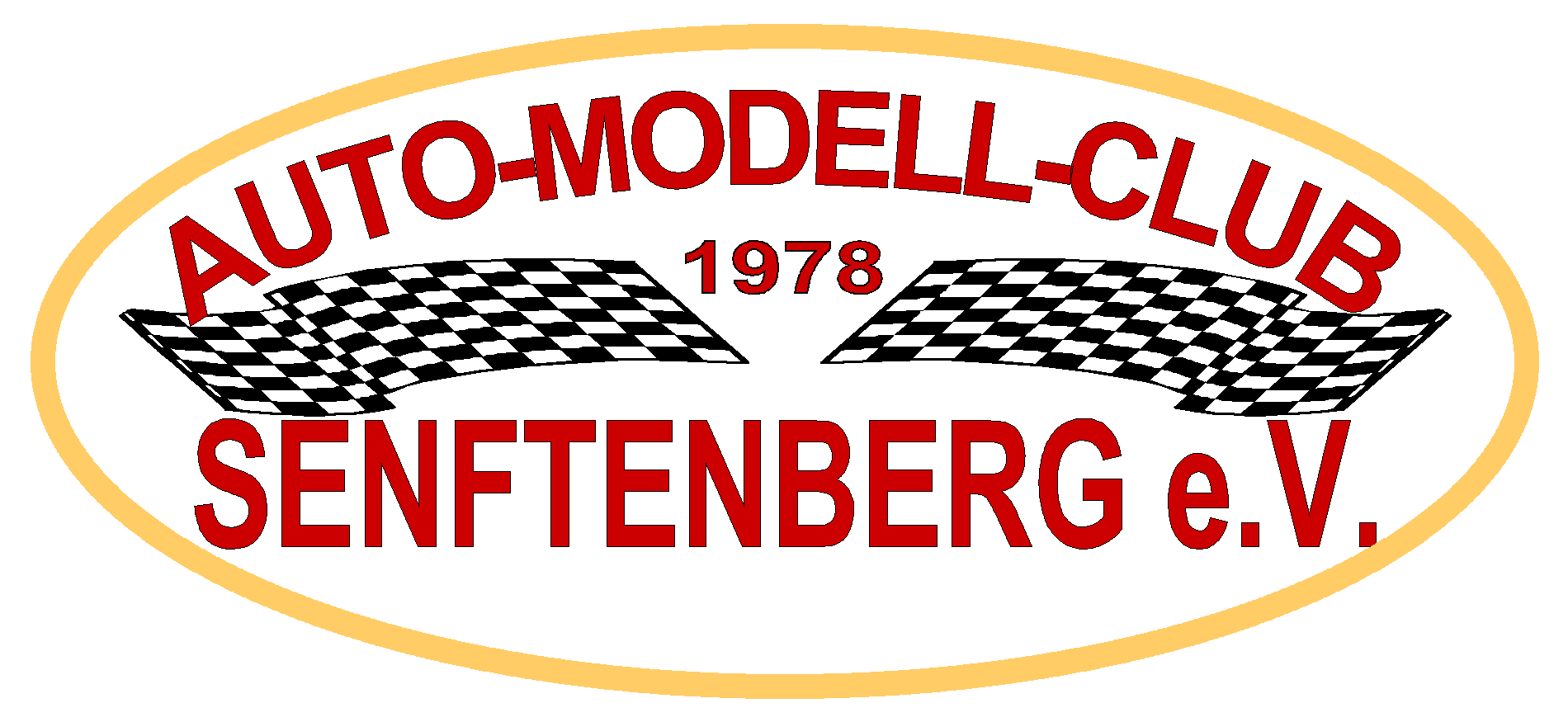 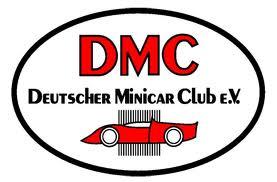 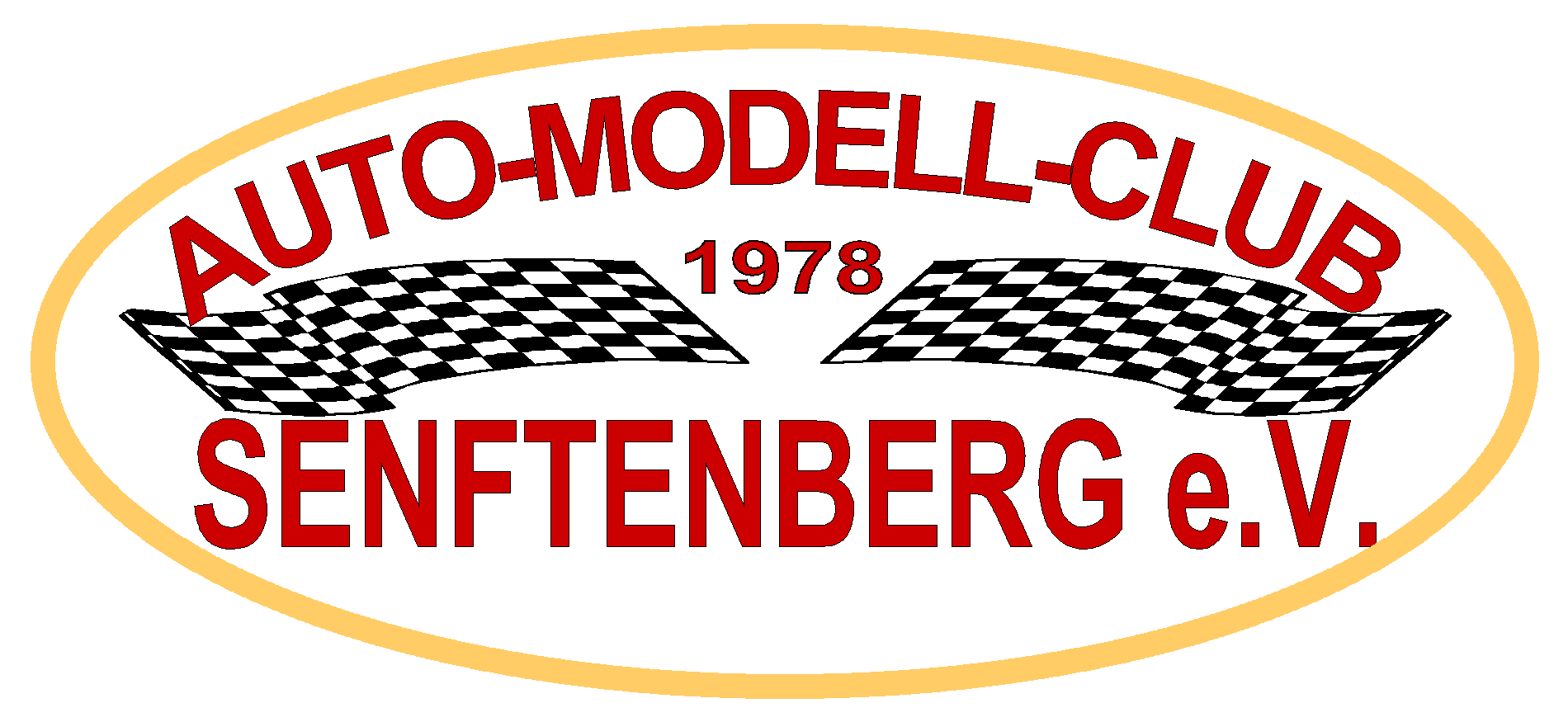 Ausschreibung zur Vereinsmeisterschaft VG5 & EG10Veranstalter:	Deutscher Minicar Club e.V., Hempbergstraße 4, 25462 RellingenAusrichter: 	AMC Senftenberg e.V. (OV 360)Termin:	10./11. April 2020Ort:	Permanente Rennstrecke des AMC Senftenberg, 
01968 Senftenberg Klettwitzer Straße 1
51.526022, 13.972694Strecke:	Länge der Rennstrecke 230m, Asphalt, Körnung 0,8Teilnehmer: 	Fahrer mit Fahrzeugen gemäß dem aktuellen DMC-Reglement.
Fahrern ohne DMC Lizenz wird eine Versicherungsgebühr von 5€ berechnetKlassen:	VG5 TWMO, VG5 TWST, EG10 13,5TGrundlagen der	- Reglement und Durchführungsbestimmungen nach DMCVeranstaltung: 	- vorliegende Ausschreibung
- Fahrerbesprechung
- Haftungsausschluss gemäß aktuellem DMC-Handbuch Nennschluss:	7 Tage vor WettkampfbeginnNennung:	https://form.jotform.com/200643838229357 
oder gerhard-agthen@t-online.deNenngeld: 	Nenngeld bei Anmeldung vor Ort.
Erwachsene 10,- € 
Jugendliche 5,- €
Nachnenngebühr 5,- €
Nenngeld ist Reuegeld und wird nicht zurückerstattetVorläufe: 	jeweils 3 pro KlasseVorl. Zeitplan:	Freitag:
09.00 – 15.00 Uhr freies Training, ab 15.00 Uhr 1. Vorlauf	Samstag: 
09.00 – 10.00 Uhr freies Training, 
10.00 Uhr Eröffnung, & Fahrerbesprechung 
danach Vorläufe & Finale
Mittagspause laut ausgehangenem Zeitplan
Siegerehrung laut ausgehangenem ZeitplanZeitnahme:	AMBrc3 Transponderanlage
Unterstütze Transponder: AMBrc, AMBrc DP, RC4 HybridPreise:	Medaillen Platz 1-3Techn. Abnahme:	Stichproben nach ZufallsprinzipAnfahrt:	BAB 13, Abfahrt EuroSpeedway Klettwitz, Richtung Senftenberg, Ortseingang vor ESSO-Tankstelle linksÜbernachtung:	Camping an der Rennstrecke möglich (5,00 € pro Nacht/Wohnmobil)
Übernachtungen unter www. https://www.senftenberg.de/Tourismus Fahrerlager:	Überdacht, Tische und E-Anschluss vorhanden, 	Extra Stühle bitte mitbringen!Entsorgung:	Jeder Fahrer ist für seine Entsorgung anfallender Reifen, Teile, Ölkanister usw. selbst verantwortlich. 
(Entsorgung nicht auf dem Vereinsgelände möglich)Verpflegung:	Imbiss, Getränke vorhandenRennleiter:	Gerhard Agthen, Reinfelder Thomas, Tino WilhelmJeder Teilnehmer nimmt auf eigene Verantwortung teilHaftungsausschluss für Veranstalter/AusrichterGerhard AgthenTeamleiterAMC Senftenberg e. V. 